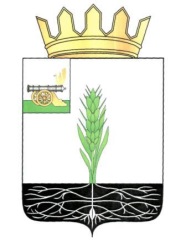 АДМИНИСТРАЦИЯ МУНИЦИПАЛЬНОГО ОБРАЗОВАНИЯ 
«ПОЧИНКОВСКИЙ РАЙОН» СМОЛЕНСКОЙ ОБЛАСТИР А С П О Р Я Ж Е Н И Е 
Об  утверждении Перечня массовых социально значимых муниципальных услуг, подлежащих переводу в электронный формат на территории             муниципального образования «Починковский район» Смоленской областиВ соответствии с письмом заместителя Министра цифрового развития, связи и массовых коммуникаций Российской Федерации О.Ю. Качанова от 17.05.2021 № ОК-П13-070-18044, распоряжением Администрации Смоленской области от 08.07.2021 № 1298-р/адм «Об утверждении перечня массовых социально значимых государственных и муниципальных услуг, подлежащих переводу в электронный формат на территории Смоленской области»:1. Утвердить Перечень массовых социально значимых муниципальных услуг, подлежащих  переводу в электронный формат  на территории муниципального образования «Починковский район» Смоленской области, в соответствии с приложением к настоящему распоряжению.2. Определить    управляющего делами    Администрации   муниципального образования «Починковский район» Смоленской области  Т. В. Конопелькину ответственным лицом  за перевод массовых социально значимых муниципальных услуг в  электронный  формат.Глава муниципального образования«Починковский район» Смоленской области                                                                                   А.В. ГолубУТВЕРЖДЕНраспоряжением Администрации муниципального образования «Починковский район» Смоленской областиот «___» ___________ 2021 г. № ___________ПЕРЕЧЕНЬмассовых социально значимых муниципальных услуг, подлежащих переводу в электронный форматна территории муниципального образования «Починковский район» Смоленской областиот16.07.2021№0793-р/адм№ п/пНаименование массовой социально значимой муниципальной услугиОтветственный исполнитель за перевод массовой социально значимой муниципальной услуги в электронный форматКонтактная информация (рабочий номер телефона)Администрации муниципального образования «Починковский район» Смоленской областиОтветственные должностные лица за координацию перевода муниципальных МСЗУ в электронный формат:- Заместитель Главы муниципального образования "Починковский район" Смоленской области Маненак Владимир Александрович;- Заместитель Главы муниципального образования "Починковский район" Смоленской области Прохоренкова Ирина Николаевна;- Управляющий делами Администрации муниципального образования  «Починковский район» Смоленской  области  Конопелькина Татьяна ВикторовнаАдминистрации муниципального образования «Починковский район» Смоленской областиОтветственные должностные лица за координацию перевода муниципальных МСЗУ в электронный формат:- Заместитель Главы муниципального образования "Починковский район" Смоленской области Маненак Владимир Александрович;- Заместитель Главы муниципального образования "Починковский район" Смоленской области Прохоренкова Ирина Николаевна;- Управляющий делами Администрации муниципального образования  «Починковский район» Смоленской  области  Конопелькина Татьяна ВикторовнаАдминистрации муниципального образования «Починковский район» Смоленской областиОтветственные должностные лица за координацию перевода муниципальных МСЗУ в электронный формат:- Заместитель Главы муниципального образования "Починковский район" Смоленской области Маненак Владимир Александрович;- Заместитель Главы муниципального образования "Починковский район" Смоленской области Прохоренкова Ирина Николаевна;- Управляющий делами Администрации муниципального образования  «Починковский район» Смоленской  области  Конопелькина Татьяна ВикторовнаАдминистрации муниципального образования «Починковский район» Смоленской областиОтветственные должностные лица за координацию перевода муниципальных МСЗУ в электронный формат:- Заместитель Главы муниципального образования "Починковский район" Смоленской области Маненак Владимир Александрович;- Заместитель Главы муниципального образования "Починковский район" Смоленской области Прохоренкова Ирина Николаевна;- Управляющий делами Администрации муниципального образования  «Починковский район» Смоленской  области  Конопелькина Татьяна ВикторовнаВыдача разрешения на ввод объекта в эксплуатациюМиллер Екатерина Анатольевна, начальник Отдела строительства и жилищно-коммунального хозяйства Администрации муниципального образования "Починковский район" Смоленской области8-48149-4-27-54Выдача разрешения на строительство объекта капитального строительства (в том числе внесение изменений в разрешение на строительство объекта капитального строительства и внесение изменений в разрешение на строительство объекта капитального строительства в связи с продлением срока действия такого разрешения)Миллер Екатерина Анатольевна, начальник Отдела строительства и жилищно-коммунального хозяйства Администрации муниципального образования "Починковский район" Смоленской области8-48149-4-27-54Направление уведомления о соответствии построенных или реконструированных объектов индивидуального жилищного строительства или садового дома требованиям законодательства Российской Федерации о градостроительной деятельностиМиллер Екатерина Анатольевна, начальник Отдела строительства и жилищно-коммунального хозяйства Администрации муниципального образования "Починковский район" Смоленской области8-48149-4-27-54Направление уведомления о соответствии указанных в уведомлении о планируемом строительстве параметров объекта индивидуального жилищного строительства или садового дома установленным параметрам и допустимости размещения объекта индивидуального жилищного строительства или садового дома на земельном участкеМиллер Екатерина Анатольевна, начальник Отдела строительства и жилищно-коммунального хозяйства Администрации муниципального образования "Починковский район" Смоленской области8-48149-4-27-54Выдача градостроительного плана земельного участкаМиллер Екатерина Анатольевна, начальник Отдела строительства и жилищно-коммунального хозяйства Администрации муниципального образования "Починковский район" Смоленской области8-48149-4-27-54Выдача разрешений на право вырубки зеленых насажденийМиллер Екатерина Анатольевна, начальник Отдела строительства и жилищно-коммунального хозяйства Администрации муниципального образования "Починковский район" Смоленской области8-48149-4-27-54Выплата компенсации части родительской платы за присмотр и уход за детьми в государственных и муниципальных образовательных организациях, находящихся на территории соответствующего субъекта Российской ФедерацииПолякова Ольга Викторовна, начальник Отдела образования Администрации муниципального образования "Починковский район" Смоленской области8-48149-4-17-56Организация отдыха детей в каникулярное время   Полякова Ольга Викторовна, начальник Отдела образования Администрации муниципального образования "Починковский район" Смоленской области8-48149-4-17-56Перераспределение земель и (или) земельных участков, находящихся в государственной или муниципальной собственности, и земельных участков, находящихся в частной собственностиСидоренкова Валентина Владимировна, начальник Отдела по экономике и управлению муниципальным имуществом Администрации муниципального образования "Починковский район" Смоленской области8-48149-4-25-51Предоставление разрешения на осуществление земляных работМиллер Екатерина Анатольевна, начальник Отдела строительства и жилищно-коммунального хозяйства Администрации муниципального образования "Починковский район" Смоленской области8-48149-4-27-54Присвоение адреса объекту адресации, изменение и аннулирование такого адресаМиллер Екатерина Анатольевна, начальник Отдела строительства и жилищно-коммунального хозяйства Администрации муниципального образования "Починковский район" Смоленской области8-48149-4-27-54Согласование проведения переустройства и (или) перепланировки помещения в многоквартирном домеМиллер Екатерина Анатольевна, начальник Отдела строительства и жилищно-коммунального хозяйства Администрации муниципального образования "Починковский район" Смоленской области8-48149-4-27-54Утверждение схемы расположения земельного участка или земельных участков на кадастровом плане территорииМиллер Екатерина Анатольевна, начальник Отдела строительства и жилищно-коммунального хозяйства Администрации муниципального образования "Починковский район" Смоленской области8-48149-4-27-54Предоставление земельного участка, находящегося в муниципальной собственности, или государственная собственность на который не разграничена, на торгахСидоренкова Валентина Владимировна, начальник Отдела по экономике и управлению муниципальным имуществом Администрации муниципального образования "Починковский район" Смоленской области8-48149-4-25-51Информационное обеспечение физических и юридических лиц на основе документов Архивного фонда Российской Федерации и других архивных документов, предоставление архивных справок, архивных выписок и копий архивных документовЛапыкина Любовь Викторовна, начальник архивного Отдела Администрации муниципального образования "Починковский район" Смоленской области8-48149-4-26-08Направление уведомления о планируемом сносе объекта капитального строительства и уведомления о завершении сноса объекта капитального строительстваМиллер Екатерина Анатольевна, начальник Отдела строительства и жилищно-коммунального хозяйства Администрации муниципального образования "Починковский район" Смоленской области8-48149-4-27-54Признание садового дома жилым домом и жилого дома садовым домомМиллер Екатерина Анатольевна, начальник Отдела строительства и жилищно-коммунального хозяйства Администрации муниципального образования "Починковский район" Смоленской области8-48149-4-27-54Перевод жилого помещения в нежилое помещение и нежилого помещения в жилое помещениеМиллер Екатерина Анатольевна, начальник Отдела строительства и жилищно-коммунального хозяйства Администрации муниципального образования "Починковский район" Смоленской области8-48149-4-27-54Предоставление разрешения на отклонение от предельных параметров разрешенного строительства, реконструкции объекта капитального строительстваМиллер Екатерина Анатольевна, начальник Отдела строительства и жилищно-коммунального хозяйства Администрации муниципального образования "Починковский район" Смоленской области8-48149-4-27-54Выдача разрешения на установку и эксплуатацию рекламных конструкций на соответствующей территории, аннулирование такого разрешенияМиллер Екатерина Анатольевна, начальник Отдела строительства и жилищно-коммунального хозяйства Администрации муниципального образования "Починковский район" Смоленской области8-48149-4-27-54Выдача разрешения на использование земель или земельного участка, которые находятся в государственной или муниципальной собственности, без предоставления земельных участков и установления сервитута, публичного сервитутаМиллер Екатерина Анатольевна, начальник Отдела строительства и жилищно-коммунального хозяйства Администрации муниципального образования "Починковский район" Смоленской области8-48149-4-27-54Отнесение земель или земельных участков к определенной категории или перевод земель или земельных участков из одной категории в другуюМиллер Екатерина Анатольевна, начальник Отдела строительства и жилищно-коммунального хозяйства Администрации муниципального образования "Починковский район" Смоленской области8-48149-4-27-54Установление сервитута (публичного сервитута) в отношении земельного участка, находящегося в государственной или муниципальной собственностиМиллер Екатерина Анатольевна, начальник Отдела строительства и жилищно-коммунального хозяйства Администрации муниципального образования "Починковский район" Смоленской области8-48149-4-27-54Выдача акта освидетельствования проведения основных работ по строительству (реконструкции) объекта индивидуального жилищного строительства с привлечением средств материнского (семейного) капиталаМиллер Екатерина Анатольевна, начальник Отдела строительства и жилищно-коммунального хозяйства Администрации муниципального образования "Починковский район" Смоленской области8-48149-4-27-54Оформление свидетельств об осуществлении перевозок по маршруту регулярных перевозок и карт маршрута регулярных перевозок, переоформление свидетельств об осуществлении перевозок по маршруту регулярных перевозок и карт маршрута регулярных перевозокМиллер Екатерина Анатольевна, начальник Отдела строительства и жилищно-коммунального хозяйства Администрации муниципального образования "Починковский район" Смоленской области8-48149-4-27-54Предоставление недвижимого имущества, находящегося в государственной и муниципальной собственности, арендуемого субъектами малого и среднего предпринимательства при реализации ими преимущественного права на приобретение арендуемого имущества, в собственностьСидоренкова Валентина Владимировна, начальник Отдела по экономике и управлению муниципальным имуществом Администрации муниципального образования "Починковский район" Смоленской области8-48149-4-25-51Подготовка и утверждение документации по планировке территорииМиллер Екатерина Анатольевна, начальник Отдела строительства и жилищно-коммунального хозяйства Администрации муниципального образования "Починковский район" Смоленской области8-48149-4-27-54Выдача решения о согласовании архитектурно-градостроительного облика объекта капитального строительстваМиллер Екатерина Анатольевна, начальник Отдела строительства и жилищно-коммунального хозяйства Администрации муниципального образования "Починковский район" Смоленской области8-48149-4-27-54Предоставление разрешения на условно разрешенный вид использования земельного участка или объекта капитального строительстваМиллер Екатерина Анатольевна, начальник Отдела строительства и жилищно-коммунального хозяйства Администрации муниципального образования "Починковский район" Смоленской области8-48149-4-27-54Установка информационной вывески, согласование дизайн-проекта размещения вывескиМиллер Екатерина Анатольевна, начальник Отдела строительства и жилищно-коммунального хозяйства Администрации муниципального образования "Починковский район" Смоленской области8-48149-4-27-54Постановка граждан на учет в качестве лиц, имеющих право на предоставление земельных участков в собственность бесплатноСидоренкова Валентина Владимировна, начальник Отдела по экономике и управлению муниципальным имуществом Администрации муниципального образования "Починковский район" Смоленской области8-48149-4-25-51Предварительное согласование предоставления земельного участка, находящегося в государственной или муниципальной собственностиМиллер Екатерина Анатольевна, начальник Отдела строительства и жилищно-коммунального хозяйства Администрации муниципального образования "Починковский район" Смоленской области8-48149-4-27-54Предоставление в собственность, аренду, постоянное (бессрочное) пользование, безвозмездное пользование земельного участка, находящегося в государственной или муниципальной собственности, без проведения торговСидоренкова Валентина Владимировна, начальник Отдела по экономике и управлению муниципальным имуществом Администрации муниципального образования "Починковский район" Смоленской области8-48149-4-25-51Предоставление земельного участка, находящегося в государственной или муниципальной собственности, в собственность бесплатноСидоренкова Валентина Владимировна, начальник Отдела по экономике и управлению муниципальным имуществом Администрации муниципального образования "Починковский район" Смоленской области8-48149-4-25-51Принятие на учет граждан в качестве нуждающихся в жилых помещенияхМиллер Екатерина Анатольевна, начальник Отдела строительства и жилищно-коммунального хозяйства Администрации муниципального образования "Починковский район" Смоленской области8-48149-4-27-54Предоставление жилого помещения по договору социального наймаМиллер Екатерина Анатольевна, начальник Отдела строительства и жилищно-коммунального хозяйства Администрации муниципального образования "Починковский район" Смоленской области8-48149-4-27-54Прием заявлений о зачислении в государственные и муниципальные образовательные организации субъектов Российской Федерации, реализующие программы общего образованияПолякова Ольга Викторовна, начальник Отдела образования Администрации муниципального образования "Починковский район" Смоленской области8-48149-4-17-56Установление опеки, попечительства (в том числе предварительные опека и попечительство), патроната, освобождение опекуна (попечителя) от исполнения им своих обязанностейПолякова Ольга Викторовна, начальник Отдела образования Администрации муниципального образования "Починковский район" Смоленской области8-48149-4-17-56Назначение ежемесячной выплаты на содержание ребенка в семье опекуна (попечителя) и приемной семьеПолякова Ольга Викторовна, начальник Отдела образования Администрации муниципального образования "Починковский район" Смоленской области8-48149-4-17-56Постановка на учет и направление детей в образовательные учреждения, реализующие образовательные программы дошкольного образованияПолякова Ольга Викторовна, начальник Отдела образования Администрации муниципального образования "Починковский район" Смоленской области8-48149-4-17-56